ICC Government Relations Monthly Update – November 2020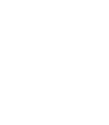 Follow @ICC_GR on  Twitter for breaking news & announcements throughout the month.  Click here and here for the ICC Government Relations Staff Regional Maps.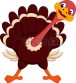 REGISTER FOR CEU OPPORTUNITIES: We’re nearly a week away from the start of ICC LEARN LIVE The Code Council’s inaugural virtual education event, ICC LEARN LIVE, runs November 9-13. For information on sessions and register, click here. The virtual event will address the most pressing issues and priorities for building safety professionals, such as training next generations of talent, the impact of COVID-19 on building safety, adopting virtual capabilities, and an in-depth overview of the 2021 I-Codes. Educational sessions will offer continuing education units (CEUs) to participants who complete them. An all-star line-up of speakers is secured, including executives from the Building Officials Institute of New Zealand, the International Accreditation Service (IAS), Saint Lucia Bureau of Standards and CROSQ (CARICOM Regional Organization for Standards and Quality). Working hand-in-hand with the Code Council to equip veterans with the tools they need to become experts in the industry, keynote speaker Er ic  “Doc ” Wr ig ht , Founder & CEO of Vets2PM, LLC, will discuss his experience as a veteran entering a new career. Following his keynote, a guided virtual networking session will be available for attendees. For a schedule of each day’s  courses and events, click here.November 16 is set for a special one-hour webinar on ICC Evaluation Service and its reportsA free webinar (offering .1 CEU) is scheduled for 2-3 p.m. Eastern on Monday, November 16, to update Code Council members on the ICC Evaluation Services (ICC-ES) and how it helps code officials and others in the built environment do their daily work. The webinar will be presented by Shahin Moinian, President, ICC Evaluation Service, and Dottie Mazzarella, Vice President, ICC Government Relations. The one-hour overview of the ICC-ES product certification program will instruct how to effectively read and use ICC-ES product evaluation reports, the product evaluation listing development process and the benefits of ICC-ES product certification. Click here to register today.Register now for Wednesday’s webinar introducing Digital Codes Premium – a step forward in codes Learn how to get access to hundreds of ICC resources and how to get more out of your digital code experience with Digital Codes Premium during a free webinar Wednesday, November 4. The webinar starts at 1 p.m. Eastern. Click here to register for Wednesday’s video. The Code Council webpage on Digital Codes Premium and its many benefits for code officials, building designers, engineers, contractors and others  is found here.Guidelines published by ICC on converting outdoor spaces into temporary seating spaces Restaurants, bars, and similar establishments are looking for ways to convert outdoor spaces into temporary seating to offset the COVID-19 mandated reductions to indoor occupancy loads. The Code Council offers some insights for restaurant and café owners, code officials and Authorities Having Jurisdiction (AHJ) to help protect employees, customers, and communities. It is in a downloadable booklet titled “Considerations for Converting Outdoor Spaces into Temporary Seating Spaces.” While these items are intended to decrease the spread of COVID-19, they focus more on the code related issues. The outdoor seating concept is designed to enable service facilities the ability to increase their service and customer base at occupancy levels near or at the otherwise normally permitted numbers. These considerations are meant to supplement – not replace – any state, county, local, territorial, or tribal health and safety laws, rules, and regulations with which businesses must comply.January 29 is the deadline for jurisdictions to apply for FEMA’s $500 million BRIC grant programA great funding opportunity is now available for state, local and tribal jurisdictions to support building code offices, especially if your state or community is in the process or will soon be in the process ofadopting or updating building codes. The Federal Emergency Management Agency’s (FEMA) Building Resilient Infrastructure and Communities (BRIC) program is FEMA’s new $500 million mitigation grant program. It prioritizes the adoption and enforcement of hazard resistant building codes and makes funding available for adoption activities (including staff time and  consultant costs),  training, certifications, electronic permitting,  building department accreditation and online access to codes and standards. The Code Council hosted a webinar on BRIC with leaders from FEMA and state and local governments who outlined the opportunity for building and fire prevention departments through BRIC. They shared best practices for how to successfully leverage BRIC through coordination with hazard mitigation officials. Click  here to access webinar playback. Download a PDF of the webinar slides  here.Chief Ruben Grijalva: Adopting IWUIC generates wildfire mitigation savings of $4 for every $1 investedFormer CAL FIRE Director, Chief Ruben Grijalva, recently penned this an article in Governing magazine: How  Better Building  Codes Can M itigate Wildfires’ D evast ation. Chief Grijalva offers his perspective onhow building codes, particularly the Code Council's  International Wildland-Urban Interface Code (IWUIC), can help communities mitigate the devastating effects of wildfire. “The National Institute of Building Sciences recently found that adopting the 2015 edition of the IWUIC in 10,000 census blocks across the country would generate $4 in wildfire mitigation savings for every $1 invested — benefitsthat represent avoided casualties, property damage, business interruptions, and insurance costs and areenjoyed by all building stakeholders including developers, title-holders, lenders, tenants and communities. And according to the institute, retrofitting 2.5 million homes to the 2018 IWUIC could provide a nationwide benefit-cost ratio as high as $8 to $1. Numbers like those make a clear case for state and local governments.”  Click here for a map of the United States which shows where I-Codes are adopted and scroll down to see where local and state jurisdictions have adopted the IWUIC.  Click here for a special webpage titled “Wildfire Information and Resources.” And click here for a document on the contributions of the IWUIC to community resilience.Code Council now includes FAQ info for code officials in webpage on off-site construction issues Following up on last month’s  video on issues involving off-site construction, the Code Council has prepared a new document for code officials titled, “Off-Site Construction: FAQs from Code Officials,” to be included on the ICC webpage for off-site construction issues. Off-site construction has been identified as an opportunity to help address multiple social and industry challenges including housing affordability, workforce availability, sustainability and project quality. The Code Council developed the webpage as part of a coordinated initiative to support code officials and the off-site construction industry.New Code Council video instructs cdpACCESS users how to submit proposals for 2021 Group A Codes The Code Council has created a new video instructing the interested public how to use cdpACCESS when submitting proposals for the 2021 Group A Codes. Click here to view the video, presented by Laurie Rich, CDP/CMS Business Manager of Information Technology for the International Code Council.  The deadline to submit proposals for the Group A Codes is January 11. The Group A Codes include IBC- E, IBC - FS, IBC-G, IFC, IFGC, IMC, IPC, IPMC, IPSDC, IRC – M, IRC- P, ISPSC, IWUIC and IZC. The deadline to submit proposals for the remaining codes in Group B is January 10, 2022.Videos capture conference presentations on resiliency and other challenges for local jurisdictions Videos of presentations are available from recent summits for local jurisdiction officials involving best practices for resiliency, coping with COVID-19, disaster relief policies and other issues.  Resilient Nation Par tner s hi p N etw or k’s  (RNPN ) A nnual  For um  focused on equitable practices across resilience. The Pew Research Center’s Laura Lightbody moderated a discussion between experts and state resilience officers on advancing equity and resilience at the state level. Click here for video presentations. The  National As s oc i ati on of  C ounti es’  Feder al  Policy S ummi t  hosted county officials, members of Congress, federal agency partners and thought leaders to discuss policy issues ranging from disaster assistance, COVID-19relief, public lands, broadband, and more. Matt Fuchs discussed Pew’s Mitigation Matters research that identified 13 state and local effective flood mitigation approaches.  View the Summ it’s v ideo  here  .Building Safety Journal feature outlines the advantages in construction with 3-D printing technology Advances in construction technology create opportunities using innovative methods for the building construction industry, which are fast, efficient, reliable, and cost-effective. One of these methods isthree-dimensional (3-D) printing construction technology (also known as additive manufacturing) for the job site construction of 3-D concrete structures. This article in Building Safety Journal finds construction with 3-D printing technology offering many advantages. They include reduction of costs through itssingle-step construction process by decreasing labor and eliminating the need for concrete forms, reducing construction times, providing affordable dwellings for people in urgent need of shelter, and greener construction by utilizing materials more efficiently and creating less waste. It also provides improved and rapid project planning, reduction of accidents as a result of a reduction in labor, new design possibilities, freedom to create complex designs, and many more advantages.  Read more here.Code Council adds vision with strong plumbing codes, sustainability standards to Day without Water The International Code Council recently participated in the sixth annual Imagine a Day Without Water, a nationwide day of education and advocacy about the value of water involving elected officials, water utilities, community leaders, educators, and businesses to raise awareness about efficiency. “In keeping with the Code Council’s ongoing promotion of strong plumbing codes and sustainability standards that address water quality, sanitation, safe water reuse methods and efficiency, we are pleased to partner with the US Water Alliance and the Value of Water Campaign,” said ICC Chief Executive Officer Dominic Sims, CBO. The Code Council has several options to assist jurisdictions, manufacturers and the publicwith water conservation and efficiency. View ICC’s water conservation and efficiency safety toolkit,  here.GOING VIRTUAL: LA fire service introduces a new idea to fight fires. Its name is Thermite RS3.The City of Los Angeles Fire Department recently introduced a new member of the firefighting team -- the Thermite RS3  robot. It missed its press conference a couple weeks ago because it got called to a fire. According to CNN, the Los Angeles Fire Department is the first in the nation to add a robotic firefighting vehicle to its fleet. Mark it as another step of the fire service going more virtual.  Read all about it here.GOT PULSE? Episodes 31 & 32 focus on the Code Council’s digital transformation strategy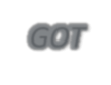 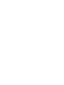 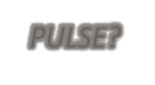 Episode 32 of the ICC Pulse Podcast, Code Council Chief Knowledge Officer  Jo an O’Neil  talks with  Eric “ Do c”  Wright  , Founder & CEO of Vets2PM, where Doc gives a preview of his upcoming keynote speech at ICC Learn Live. At the time of this publishing, registration for Learn Live is still open!  Register here. You can find Doc as docwright2012 on Twitter, Facebook, and LinkedIn, or at www.vets2pm.com/blog. In Episode 31 of the ICC Pulse Podcast,  Catherine Vinson, Code Council Vice President of Customer Success invites  Jo an O’Neil , Code Council Chief Knowledge Officer, to talk about the association's digital transformation strategy. On October 20, the Code Council hosted a live virtual event about digital transformation in the building safety industry. The event featured:•	An overview of the new Digital Codes Premium, a comprehensive online codes and standards database with new features and all access model for content and tools.•	An overview of two online databases with detailed information about code adoptions globally.•	An in-depth look at  ICC Learn Live, a week-long virtual education event starting on November 9.Upcoming from the  ICC Learning Center: Institutes, training, webinars, etc.Online learning is available from the ICC Learning Center. Find course listings you’d like to attend in the Learning Center using the Search function. Single-day training events are an opportunity to focus on topics to ensure your code knowledge stays up to date, with some seminars offering a Virtual Classroom option so you can participate in the event from any location with an internet connection:•	November 3 - 2018 Commercial Building Inspection Institute.•	November 3 - 2018 IPC Webinar Series: Chapters 7 and 8  .•	November 4 - When Disaster Strikes.•	November 5 - 2018 IBC Means of Egress.•	November 5 - 2018 IFGC Webinar Series: Chimneys and Vents.•	November 9 – ICC LEARN LIVE COVID-19 Global Impact Panel.•	November 10 – ICC LEARN LIVE Sneak Peek at 2021 Code Changes.•	November 10 - 2018 IPC Webinar Series: Chapters 9 and 10.•	November 11 – ICC LEARN LIVE Remote Virtual Inspections –  Recommended Practices.•	November 12 – ICC LEARN LIVE Evolution of Careers Building Safety Panel.•	November 12 - 2018 IFGC Webinar Series: Specific Appliances and Gaseous Hydrogen Systems.•	November 13 – ICC LEARN LIVE Discovering the Building Safety Profession and Networking.•	November 16 - 2018 Commercial Building Inspector B2 Certification Test Academy.•	November 17 - 2018 IPC Webinar Series: Chapters 11-14.•	November 18 - Essential Skills for Rising Leaders.•	November 18 - Zoning & Code Enforcement.•	November 18-19 - 2020 Code Specialist Webinar, sponsored by Permit Tech Nation.•	November 19 - Virtual Training Room on Mass Timber Building and the IBC.•	November 19 - Leadership Webinar Series: Coaching For Success.•	December 1 - 2018 IFC Essentials.•	December 1 - Code Official Institute.•	December 7 - 2018 Fire Inspector I 66 Certification Test Academy.•	December 7 - 2018 Residential Building Inspection Institute.•	December 8 - Procedures for Officers and Inspectors.•	December 15 - 2021 IBC Significant Changes.•	December 21 - Leadership Webinar Series: Public Speaking for the Code Official.•	January 7 - 2018 IBC Means of Egress.•	January 12 - 2021 IRC Significant Changes.•	January 13 - 2018 Residential Building Inspector Webinar Series: Administration and Adoption.•	January 19 – 2018 Principles of Building Safety Institute.•	January 19 – 2021 IFC Significant Changes•	January 19 - Leadership Webinar Series: Effective Leadership.•	Available daily online,  2015 Permit Technician 14 Study Guide.•	Available daily online,  IRC® Online Study Guide for Residential Building Inspectors B1.Plus check out more upcoming virtual learning and webinar offerings here:•	Virtual landing  page	Webinar landing  page